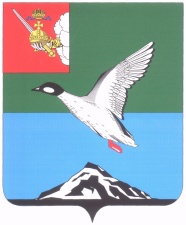 АДМИНИСТРАЦИЯ ЧЕРЕПОВЕЦКОГО МУНИЦИПАЛЬНОГО РАЙОНА П О С Т А Н О В Л Е Н И Еот 27.06.2017 									         № 1982г. ЧереповецО награжденииПОСТАНОВЛЯЮ:Наградить Почетным знаком к 90-летию Череповецкого муниципального района «За особые заслуги в развитии Череповецкого муниципального района» за большой личный вклад в развитие Судского сельского поселения, благополучие его жителей:- Андреева Николая Васильевича;- Антонова Николая Васильевича;- Барынина Николая Николаевича;- Васенькину Веру Ивановну;- Гаранина Валентина Степановича;- Глазунову Валентину Николаевну;- Голубеву Нину Александровну;- Григорьеву Наталью Николаевну;- Грошникову Милу Павловну;- Гундерина Виталия Михайловича;- Жукову Любовь Васильевну;- Зеленцову Софию Васильевну;- Зубкову Ангелину Васильевну;- Ильичева Валентина Викторовича;- Капотину Ангелину Васильевну;- Карпову Антонину Васильевну;- Кирьянова Леонида Федоровича;- Крылову Лидию Георгиевну;- Кудряшову Нину Григорьевну;- Куликову Лидию Михайловну;- Курманову Фаину Николаевну;- Легчанова Владимира Павловича;- Макарову Дину Федоровну;- Малиновского Александра Алексеевича;- Малиновскую Зою Константиновну;- Махова Михаила Семеновича;- Митрофанову Людмилу Николаевну;- Пенкина Василия Сергеевича;- Петрову Людмилу Леонидовну;- Поляшову Тамару Алексеевну;- Попову Татьяну Алексеевну;- Смирнову Татьяну Вильгельмовну;- Тарасенкову Нину Ивановну;- Ткаченко Веру Васильевну;- Трофимова Геннадия Андреевича;- Трофимову Нину Сергеевну;- Хамичеву Александру Петровну;- Хорькова Павла Михайловича;- Шибаеву Валентину Тимофеевну;- Ястребова Евгения Александровича.Глава района                                                                                   Н.В.Виноградов 